ПРАВИТЕЛЬСТВО ВОЛОГОДСКОЙ ОБЛАСТИПОСТАНОВЛЕНИЕот 29 августа 2022 г. N 1081О ПРЕДОСТАВЛЕНИИ СУБСИДИЙ СОЦИАЛЬНО ОРИЕНТИРОВАННЫМНЕКОММЕРЧЕСКИМ ОРГАНИЗАЦИЯМ ЗА СЧЕТ СРЕДСТВОБЛАСТНОГО БЮДЖЕТА В 2022 ГОДУВ соответствии с постановлением Правительства области от 27 мая 2019 года N 491 "О государственной программе "Создание условий для развития гражданского общества и потенциала молодежи в Вологодской области на 2021 - 2025 годы" и Порядком предоставления субсидий социально ориентированным некоммерческим организациям, утвержденным постановлением Правительства области от 19 января 2015 года N 32, а также по итогам второго конкурса по предоставлению субсидий социально ориентированным некоммерческим организациям на реализацию проектов, связанных с осуществлением уставной деятельности, Правительство области постановляет:1. Предоставить в установленном порядке за счет средств областного бюджета в 2022 году субсидии социально ориентированным некоммерческим организациям на реализацию проектов, связанных с осуществлением уставной деятельности, в соответствии с перечнем согласно приложению к настоящему постановлению.2. Контроль за исполнением настоящего постановления возложить на заместителя Губернатора области, начальника Департамента внутренней политики Правительства области Е.А. Богомазова.Справку об исполнении постановления представить к 30 декабря 2022 года.3. Настоящее постановление вступает в силу со дня его принятия, подлежит опубликованию в областной газете "Красный Север" и размещению (опубликованию) на официальном сайте Правительства области.По поручению Губернатора областизаместитель Губернатора области,полномочный представитель Губернатораобласти и Правительства областив Законодательном Собрании областиЭ.Н.ЗАЙНАКПриложениек ПостановлениюПравительства областиот 29 августа 2022 г. N 1081ПЕРЕЧЕНЬСОЦИАЛЬНО ОРИЕНТИРОВАННЫХ НЕКОММЕРЧЕСКИХ ОРГАНИЗАЦИЙ,КОТОРЫМ ПРЕДОСТАВЛЯЮТСЯ СУБСИДИИ ЗА СЧЕТ СРЕДСТВОБЛАСТНОГО БЮДЖЕТА В 2022 ГОДУ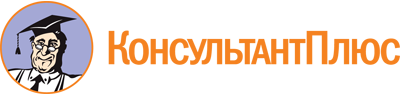 Постановление Правительства Вологодской области от 29.08.2022 N 1081
"О предоставлении субсидий социально ориентированным некоммерческим организациям за счет средств областного бюджета в 2022 году"
(вместе с "Перечнем социально ориентированных некоммерческих организаций, которым предоставляются субсидии за счет средств областного бюджета в 2022 году")Документ предоставлен КонсультантПлюс

www.consultant.ru

Дата сохранения: 10.12.2022
 Nп/пНаименование социально ориентированной некоммерческой организации - получателя субсидииНазвание проекта, на реализацию которого предоставлена субсидияРазмер предоставленной субсидии, руб.12341.ВОЛОГОДСКАЯ ОБЛАСТНАЯ ОРГАНИЗАЦИЯ ОБЩЕРОССИЙСКОЙ ОБЩЕСТВЕННОЙ ОРГАНИЗАЦИИ "ВСЕРОССИЙСКОЕ ОБЩЕСТВО ИНВАЛИДОВ" (ВОО ВОИ)ВОО ВОИ В ЛИЦАХ И СОБЫТИЯХ149405,002.НЕКОММЕРЧЕСКАЯ ОРГАНИЗАЦИЯ "ФОНД РАЗВИТИЯ ФИЛИАЛА МГЮА ИМЕНИ О.Е. КУТАФИНА В Г. ВОЛОГДЕ"Профилактика межнациональных конфликтов как способ противодействия экстремистской деятельности в молодежной среде147750,003.ВОЛОГОДСКАЯ РЕГИОНАЛЬНАЯ ФИЗКУЛЬТУРНО-СПОРТИВНАЯ ОБЩЕСТВЕННАЯ ОРГАНИЗАЦИЯ "ВОЛОГОДСКАЯ ОБЛАСТНАЯ ФЕДЕРАЦИЯ ПОДВОДНОГО СПОРТА"Фестиваль фридайвинга89400,004.АВТОНОМНАЯ НЕКОММЕРЧЕСКАЯ ОРГАНИЗАЦИЯ ПОМОЩИ ЖИВОТНЫМ "ПРИЮТ "КОТТЕДЖ"Им нужен дом139492,005.АВТОНОМНАЯ НЕКОММЕРЧЕСКАЯ ОРГАНИЗАЦИЯ "ФЕДЕРАЦИЯ БОКСА С. НЮКСЕНИЦА"IV открытое первенство Нюксенского муниципального района по боксу, посвященное Дню войск национальной гвардии РФ125644,006.АВТОНОМНАЯ НЕКОММЕРЧЕСКАЯ ОРГАНИЗАЦИЯ СОДЕЙСТВИЯ РАЗВИТИЮ КУЛЬТУРЫ И ОБРАЗОВАНИЯ "МОЕ НАСЛЕДИЕ"Сохранение объекта культурного наследия регионального значения "Усадьба Дудинское"600000,007.ЧЕРЕПОВЕЦКАЯ ГОРОДСКАЯ ОБЩЕСТВЕННАЯ ОРГАНИЗАЦИЯ ПОМОЩИ ЛЮДЯМ С ОСОБЕННОСТЯМИ РАЗВИТИЯ "Я МОГУ!"Маленькая школа 2.0599990,008.АССОЦИАЦИЯ ОРГАНИЗАЦИЙ ТЕРРИТОРИАЛЬНОГО ОБЩЕСТВЕННОГО САМОУПРАВЛЕНИЯ ГОРОДА ВОЛОГДЫВолонтерское движение "Твое Открытое Сердце"385724,009.АВТОНОМНАЯ НЕКОММЕРЧЕСКАЯ БЛАГОТВОРИТЕЛЬНАЯ ОРГАНИЗАЦИЯ "ЦЕНТР СОЦИАЛЬНОЙ ПОМОЩИ НАСЕЛЕНИЮ "КРУГОВОРОТ"Сокращай, делись, перерабатывай!148324,1010.БЛАГОТВОРИТЕЛЬНЫЙ ФОНД "ВО ИМЯ ДОБРА"Дети солнца594837,0011.МЕСТНОЕ ОТДЕЛЕНИЕ ГОРОДА ВОЛОГДЫ ОБЩЕРОССИЙСКОЙ ОБЩЕСТВЕННОЙ ОРГАНИЗАЦИИ "РОССИЙСКИЙ КРАСНЫЙ КРЕСТ"Первая помощь доступна каждому!572450,0012.ВОЛОГОДСКАЯ РЕГИОНАЛЬНАЯ ОБЩЕСТВЕННАЯ ОРГАНИЗАЦИЯ "ФЕДЕРАЦИЯ ПАРАШЮТНОГО СПОРТА"Создание учебно-тренировочной базы для проведения военно-патриотических сборов "Патриот"479839,0013.ЧАСТНОЕ ОБРАЗОВАТЕЛЬНОЕ УЧРЕЖДЕНИЕ ДОПОЛНИТЕЛЬНОГО ОБРАЗОВАНИЯ "УЧЕБНЫЙ ЦЕНТР "РОСТ.ОК!"НОВЫЕ ВОЗМОЖНОСТИ: создание условий для реабилитации и абилитации детей-инвалидов и детей с ОВЗ на дому596580,0014.МЕЖРЕГИОНАЛЬНАЯ ОБЩЕСТВЕННАЯ ОРГАНИЗАЦИЯ "ВОЛОГОДСКОЕ ОБЪЕДИНЕНИЕ ПОИСКОВИКОВ"Воспитать патриота598277,2715.БЛАГОТВОРИТЕЛЬНЫЙ ФОНД "СОДЕЙСТВИЕ"Площадка для спорта и отдыха нашей мечты594346,0016.БАБАЕВСКАЯ РАЙОННАЯ ОБЩЕСТВЕННАЯ ОРГАНИЗАЦИЯ СОДЕЙСТВИЯ СОХРАНЕНИЮ, РАЗВИТИЮ И ЗАЩИТЕ САМОБЫТНОСТИ ВЕПССКОГО НАРОДА "ОБЩЕСТВО ВЕПССКОЙ КУЛЬТУРЫ"Зов традиций252430,0017.РЕГИОНАЛЬНОЕ ОБЩЕСТВЕННОЕ УЧРЕЖДЕНИЕ ПОЖАРНОЙ ОХРАНЫ "ДОБРОВОЛЬНАЯ ПОЖАРНАЯ КОМАНДА ВОЛОГОДСКОЙ ОБЛАСТИ"Команды добровольных пожарных599646,0018.ВОЛОГОДСКАЯ РЕГИОНАЛЬНАЯ ОБЩЕСТВЕННАЯ КУЛЬТУРНО-ЭКОЛОГИЧЕСКАЯ ОРГАНИЗАЦИЯ "НООСФЕРА"Цветок Геракла499126,4219.АВТОНОМНАЯ НЕКОММЕРЧЕСКАЯ ОРГАНИЗАЦИЯ РЕАЛИЗАЦИИ СПОРТИВНЫХ И СОЦИАЛЬНЫХ ПРОЕКТОВ "КИСЛОРОД"Школа спортивного волонтера292180,0020.АВТОНОМНАЯ НЕКОММЕРЧЕСКАЯ ОРГАНИЗАЦИЯ ПО ОКАЗАНИЮ СОЦИАЛЬНЫХ УСЛУГ "СОЦИАЛЬНАЯ ПЕРСПЕКТИВА"Искусство слышать600000,0021.АВТОНОМНАЯ НЕКОММЕРЧЕСКАЯ ОРГАНИЗАЦИЯ В СФЕРЕ ФИЗИЧЕСКОЙ КУЛЬТУРЫ И СПОРТА 2 СПОРТИВНЫЙ КЛУБ ВОЛОГОДСКОГО ГОСУДАРСТВЕННОГО УНИВЕРСИТЕТА"ГТО - с маленького шага к большому успеху146136,0022.АВТОНОМНАЯ НЕКОММЕРЧЕСКАЯ ОРГАНИЗАЦИЯ СОЦИАЛЬНЫХ И КУЛЬТУРНЫХ ПРОЕКТОВ "ВМЕСТЕ""Дети прошлого - детям будущего"398825,2723.АВТОНОМНАЯ НЕКОММЕРЧЕСКАЯ ОРГАНИЗАЦИЯ "ФЕДЕРАЦИЯ АВТОМОБИЛИСТОВ ВОЛОГОДСКОЙ ОБЛАСТИ"Правила дорожные знать каждому положено586690,5024.АВТОНОМНАЯ НЕКОММЕРЧЕСКАЯ ОРГАНИЗАЦИЯ "ЦЕНТР СОДЕЙСТВИЯ ПРОСВЕТИТЕЛЬСКОЙ И ИССЛЕДОВАТЕЛЬСКОЙ ДЕЯТЕЛЬНОСТИ В ОБЛАСТИ ЕСТЕСТВЕННЫХ И ТЕХНИЧЕСКИХ НАУК "БИОТЕХ"Молодежная площадка "Вырастим будущее"149850,0025.АВТОНОМНАЯ НЕКОММЕРЧЕСКАЯ ОРГАНИЗАЦИЯ РЕАЛИЗАЦИИ ПРОГРАММ, ПРОЕКТОВ И ИНИЦИАТИВ В СФЕРЕ ТАНЦЕВАЛЬНОГО ИСКУССТВА "ШКОЛА ТАНЦА "САФИРА"Сила преображения149366,3126.ГОРОДСКАЯ ОБЩЕСТВЕННАЯ ОРГАНИЗАЦИЯ "ЛИГА МОЛОДЕЖИ" ГОРОДА ВОЛОГДЫОткрытый межнациональный конкурс "Национальная краса Вологды 2023"566680,0027.ВОЛОГОДСКАЯ ОБЛАСТНАЯ ОБЩЕСТВЕННАЯ ОРГАНИЗАЦИЯ "ВОЛОГОДСКИЙ ПОИСКОВЫЙ ОТРЯД"Мы вновь уходим, чтобы возвращать...583511,0028.СЯМЖЕНСКАЯ РАЙОННАЯ ОРГАНИЗАЦИЯ ОБЩЕРОССИЙСКОЙ ОБЩЕСТВЕННОЙ ОРГАНИЗАЦИИ "ВСЕРОССИЙСКОЕ ОБЩЕСТВО ИНВАЛИДОВ" (ВОИ)Культурно-познавательный маршрут "По тропинкам сказок Вологодского края" для детей 6 - 11 лет с ОВЗ и инвалидностью134342,0029.ВЕЛИКОУСТЮГСКАЯ РАЙОННАЯ ОРГАНИЗАЦИЯ ОБЩЕРОССИЙСКОЙ ОБЩЕСТВЕННОЙ ОРГАНИЗАЦИИ "ВСЕРОССИЙСКОЕ ОБЩЕСТВО ИНВАЛИДОВ" (ВОИ)Школа активной ходьбы221306,0030.УЧРЕЖДЕНИЕ КУЛЬТУРЫ ТЕАТР-КАБАРЕ "АРТРЕПРИЗА" ВОЛОГОДСКОГО ДОМА АКТЕРАФестиваль ВОТ - 2023597155,0031.ВОЛОГОДСКАЯ РЕГИОНАЛЬНАЯ ОБЩЕСТВЕННАЯ ОРГАНИЗАЦИЯ "ЮК - ПОМОЩЬ ДЕТЯМ"Поиск пропавших599760,0032.ВОЛОГОДСКАЯ РЕГИОНАЛЬНАЯ ОБЩЕСТВЕННАЯ ОРГАНИЗАЦИЯ ПО РАБОТЕ С ДЕТЬМИ И МОЛОДЕЖЬЮ "НАШИ ДЕТИ"НАСТОЯЩИЕ ИГРЫ363790,0033.ВОЛОГОДСКАЯ РЕГИОНАЛЬНАЯ ОБЩЕСТВЕННАЯ ОРГАНИЗАЦИЯ ТУРИСТСКО-ПАТРИОТИЧЕСКОЕ ОБЪЕДИНЕНИЕ "59 ПАРАЛЛЕЛЬ"Школьная Зарница124726,0034.ВОЛОГОДСКОЕ РЕГИОНАЛЬНОЕ ОТДЕЛЕНИЕ ВСЕРОССИЙСКОЙ ОБЩЕСТВЕННОЙ ОРГАНИЗАЦИИ ВЕТЕРАНОВ (ПЕНСИОНЕРОВ) ВОЙНЫ, ТРУДА, ВООРУЖЕННЫХ СИЛ И ПРАВООХРАНИТЕЛЬНЫХ ОРГАНОВМы живем для России2312421,13